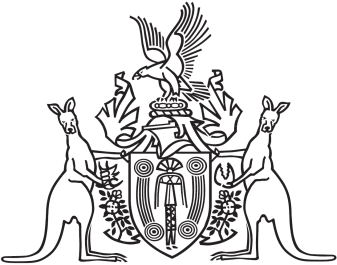 Northern Territory of AustraliaGovernment GazetteISSN-0157-833XNo. S101	11 December 2018Northern Territory of AustraliaInterpretation Legislation Amendment Act 2018Commencement NoticeI, Vicki Susan O'Halloran, Administrator of the Northern Territory of Australia, under section 2 of the Interpretation Legislation Amendment Act 2018 (No. 22 of 2018), fix the day on which this notice is published in the Gazette as the day on which the Act, other than Part 2 and sections 19, 20, 25, 26 and 27, commences.Dated 22 November 2018V. S. O'HalloranAdministrator